December Events and Update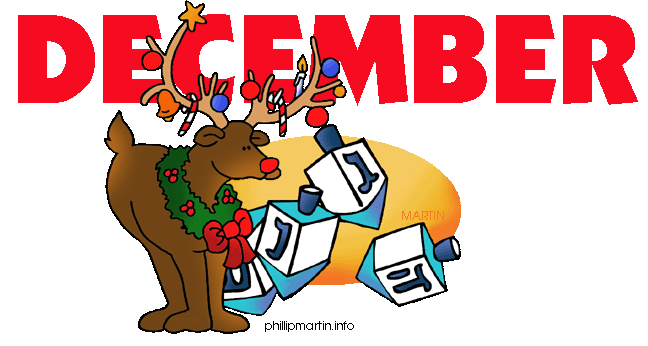 The next number of weeks are busy and will have our school full of activity.  We hope that families will take the opportunity to attend events as they are able.  There are also a number of events for specific classes which are communicated through classroom teachers and available on the school web site. The following are school wide events;Monday Dec. 2nd – 		Advent Prayer Service in Gym 10:30 grades 4-8 and 10:50 for K-3/4Week of Dec. 9-13th – 	BOOK Fair (see school web site for times) Volunteers NeededMonday Dec. 9th - 	Advent Prayer Service in Gym 10:30 grades 4-8 and 10:50 for K-3/4Tuesday Dec. 10th – 		School Reconciliation for grades 3-8 beginning at 9:30Wednesday Dec. 11th – 	Promoting Positive School Climate Team Meeting at 9:15AM –hultonta@alcdsb.on.caFriday Dec. 13th – 	Jingle Bell Walk at 1:00 PM (HUGE Thanks to Giant Tiger Downtown Kingston for donating hot chocolate and candy canes for our school!)Monday Dec. 16th -	Advent Prayer Service in Gym 10:30 grades 4-8 and 10:50 for K-3/4Tuesday Dec. 17th - 	Kindergarten Advent Celebration at 1:30 in gymWednesday Dec. 18th – 	Evening Family Mass at 6:30PM at Blessed Sacrament followed by reception in church hall.SPIRIT WEEKReminder to continue to check the web site regularly (http://www.alcdsb.on.ca/school/olmc/Pages/default.aspx#/=) and Twitter (@alcdsb_olmc) for pictures of events and updates on things going on in the schoolMARK YOUR CALENDARS – January 30th at 6:30 PM –FREE Evening Guest Speaker for Parents and  Free Childcare and refreshments will be provided https://umbrellaproject.co/parents/Monday December 16Flannel Shirt and Wacky Sock DayTuesday December 17Red and Green DayWednesday December 18Christmas Hat DayThursday December 19Christmas Sweater/shirt DayFriday December 20Pajama Day